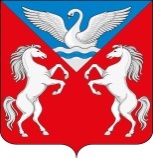 РОССИЙСКАЯ ФЕДЕРАЦИЯЛЕБЯЖЕНСКАЯ СЕЛЬСКАЯ АДМИНИСТРАЦИЯ
КРАСНОТУРАНСКОГО РАЙОНА КРАСНОЯРСКОГО КРАЯПОСТАНОВЛЕНИЕ01.06.2023                                       с. Лебяжье                                                № 19-рОб утверждении Порядка обеспечения бесплатным питанием добровольных пожарных, привлекаемых органами местного самоуправления муниципального образованияЛебяженский сельсоветк участию в тушении пожаров В соответствии с частью 8 статьи 18 Федерального закона от 06.05.2011 № 100-ФЗ «О добровольной пожарной охране», руководствуясь Уставом Лебяженского сельсовета,ПОСТАНОВЛЯЮ:1. Утвердить Порядок обеспечения бесплатным питанием добровольных пожарных, привлекаемых органами местного самоуправления муниципального образования Лебяженский сельсовет к участию в тушении пожаров, согласно Приложению.2.  Настоящее постановление вступает в силу с момента опубликования на сайте администрации Лебяженского сельсовета Краснотуранского района https://lebyazhe-adm.ru/.3.   Контроль за исполнением настоящего постановления оставляю за собой.Врио Главы Лебяженского сельсовета                                          Ю.Н.МетелеваПриложениек Постановлению администрации от «01» июня 2023 № 19-рПОРЯДОКОБЕСПЕЧЕНИЯ БЕСПЛАТНЫМ ПИТАНИЕМ ДОБРОВОЛЬНЫХ ПОЖАРНЫХ, ПРИВЛЕКАЕМЫХ ОРГАНАМИ МЕСТНОГО САМОУПРАВЛЕНИЯ МУНИЦИПАЛЬНОГО ОБРАЗОВАНИЯ ЛЕБЯЖЕНСКИЙ СЕЛЬСОВЕТ К УЧАСТИЮ В ТУШЕНИИ ПОЖАРОВ1. Настоящий Порядок обеспечения бесплатным питанием добровольных пожарных, привлекаемых органами местного самоуправления муниципального образования Лебяженский сельсовет к участию в тушении пожаров (далее - Порядок) устанавливает правила организации обеспечения бесплатным питанием добровольных пожарных, привлекаемых органами местного самоуправления муниципального образования Лебяженский сельсовет к участию в тушении пожаров, на территории муниципального образования Лебяженский сельсовет.2. Право на обеспечение бесплатным питанием имеет добровольный пожарный, привлекаемый органами местного самоуправления муниципального образования Лебяженский сельсовет к участию в тушении пожара (далее - добровольный пожарный).Стоимость питания добровольному пожарному в денежном эквиваленте не компенсируется.3. Обеспечение бесплатным питанием осуществляется путем выдачи индивидуального рациона питания (сухого пайка).Набор продуктов питания, входящих в индивидуальный рацион питания (сухой паек), определяется муниципальным образованием Лебяженский сельсовет.5. Организация обеспечения бесплатным питанием добровольных пожарных, привлекаемых органами местного самоуправления муниципального образования  Лебяженский сельсовет к участию в тушении пожаров, осуществляется муниципальным образованием Лебяженский сельсовет.